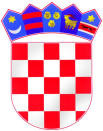   REPUBLIKA HRVATSKA        Osnovna školaIvane Brlić-Mažuranić               ViroviticaTina Ujevića 18, Virovitica		Na temelju članka 58. Statuta škole i članka 86. Zakona o proračunu („Narodne novine“ br. 144/21.) i članka 55. Pravilnika o polugodišnjem i godišnjem izvještaju o izvršenju proračuna i financijskog plana („Narodne novine“  Školski odbor Osnovne škole Ivane Brlić-Mažuranić Virovitica na 44. sjednici održanoj  27. veljače 2024.  godine donosi O D L U K Uo usvajanju Godišnjeg izvještaja o izvršenju proračuna i financijskog plana za 2023. godinuI.               Usvaja se Godišnji izvještaj o izvršenju proračuna i financijskog plana za 2023. godinu Osnovne škole Ivane Brlić-Mažuranić Virovitica.	       Godišnji izvještaj o izvršenju proračuna i financijskog plana za 2023. godinu  je sastavni dio ove Odluke.II.	           Ova odluka  objavit će se na oglasnoj ploči i internetskoj stranici škole.KLASA: 400-04/24-01/4URBROJ: 2189-44-24-1Virovitica, 27. veljače 2024. g.                                                                            	PREDSJEDNIK ŠKOLSKOG ODBORAMario Lukačević, dipl.ing.